сентябрь 2022 г.Добрый вечер! Вас приветствует инструктор по физической культуре МБДОУ детского сада №23 г. Новочеркасск, Ростовская область Лукьянова Елена Александровна. Второй игрой месяца (по выбору) я предложила детям игру "День и ночь", так как в эту игру мы с детьми не играли. Игру проводили с подгруппой детей во дворе частного дома, который расположен неподалеку от нашего ДОУ, там живет бабушка одного из воспитанников. Играли с детьми подготовительной к школе группы №1 "Подсолнушки". Ребятам игра очень понравилась, правила игры поняли сразу и выполняли их на протяжении всей игры. За все время игры не совсем выдержанными оказались 2 игрока. Дети придумывали разнообразные движения: бег, поскоки, вращения, придумывали разные гримасы. Ведущие оказались очень строгими и внимательными, но игроки были очень выдержанными. Дети остались очень довольны игрой, получили массу эмоций.  Игра развивает  у воспитанников внимательность, умение концентрироваться, саморегуляцию.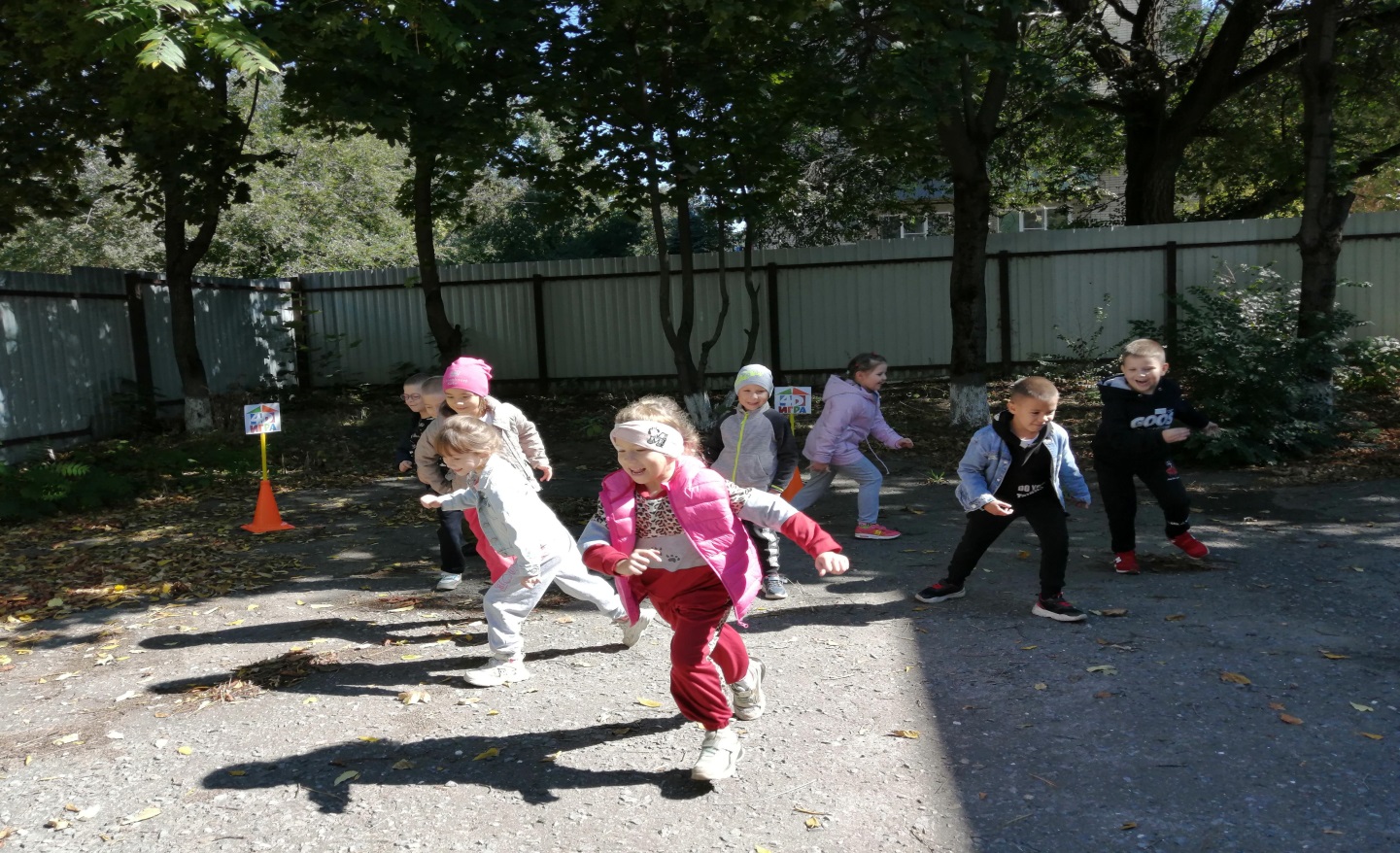 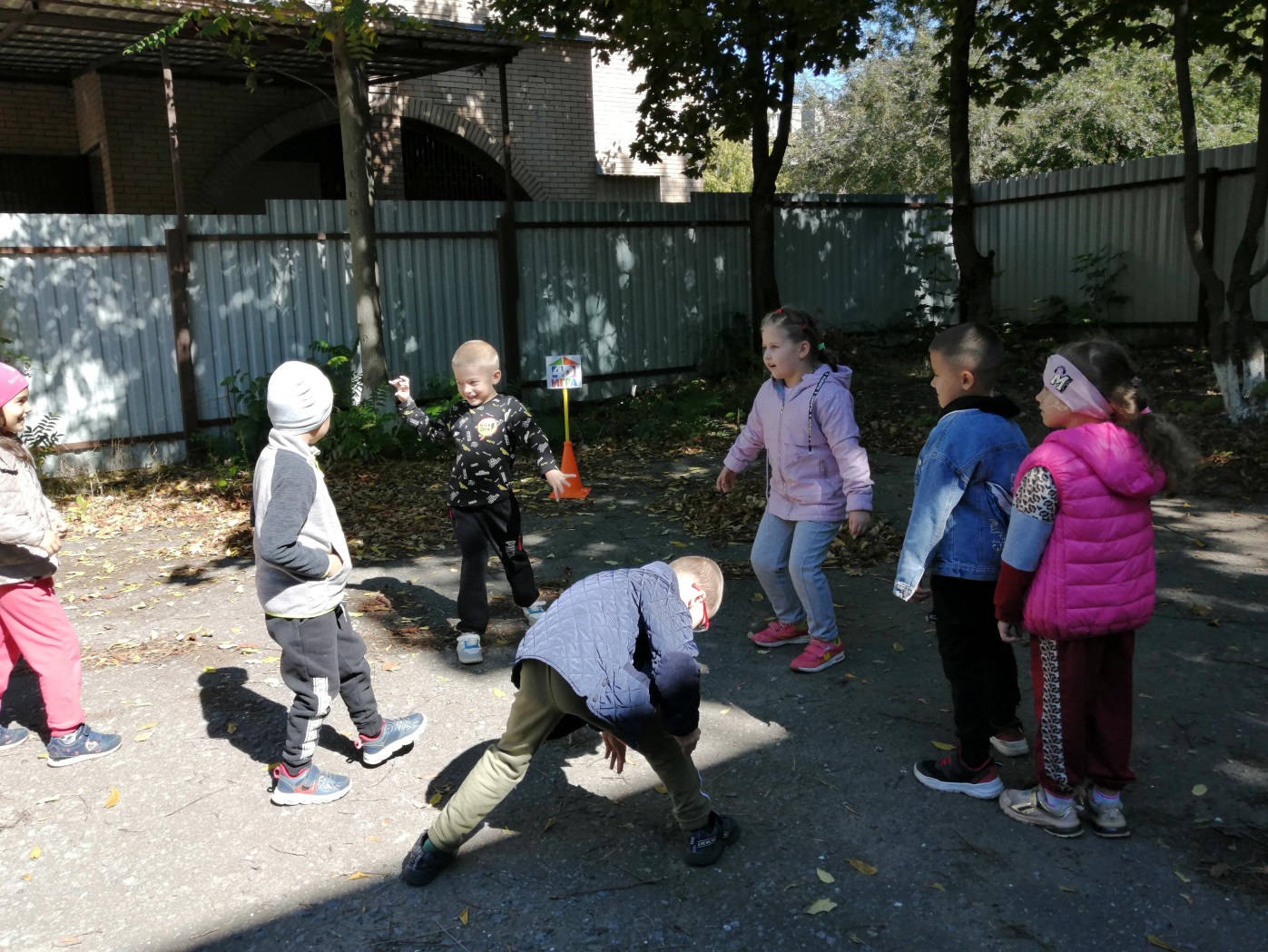 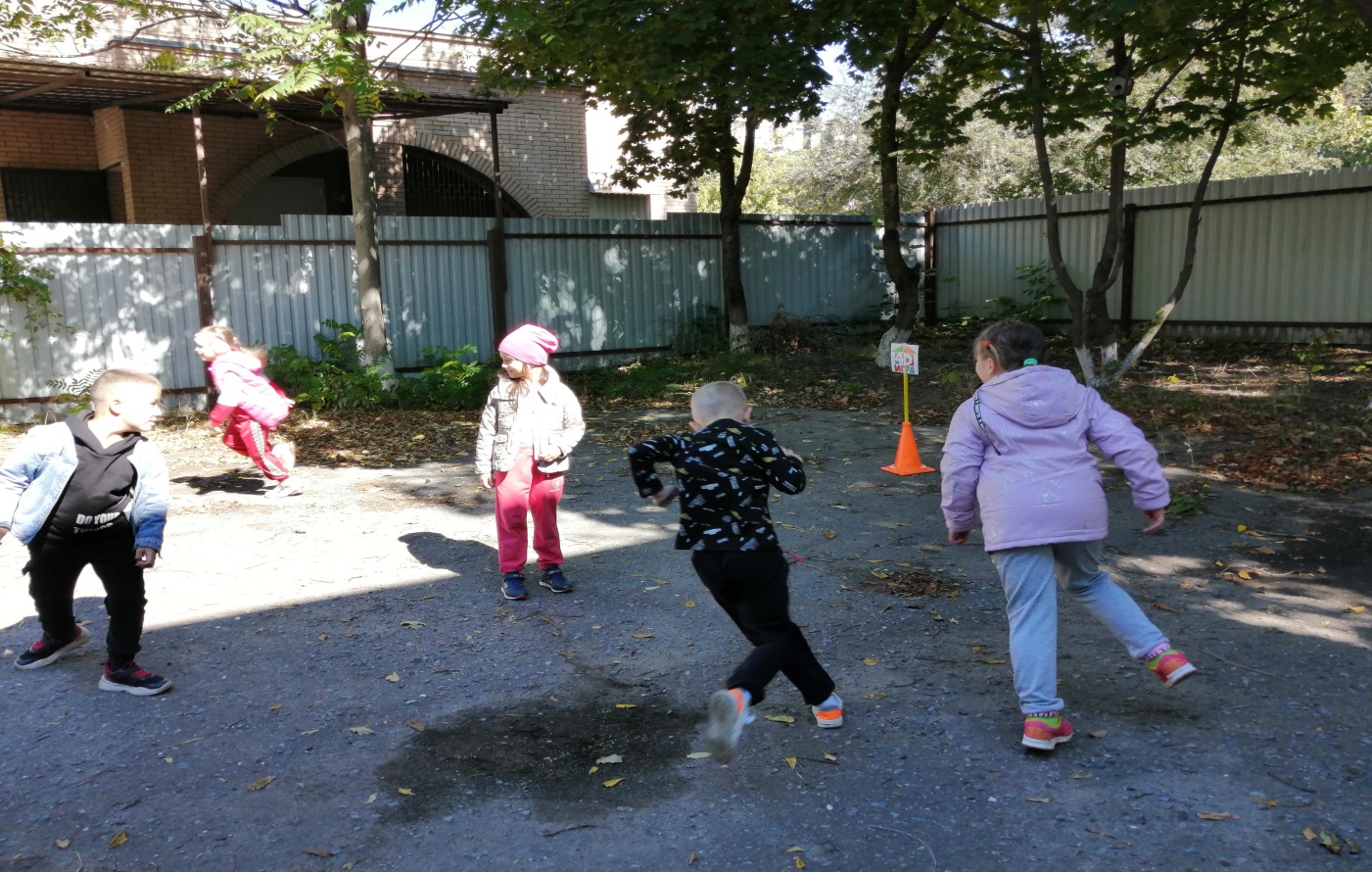 